                                                                                                      Утверждаю:                                    Директор ОГБУ«Реабилитационный центр для детей и подростков с ограниченными возможностями»_______________ И.Е. Долгих                                                                                                   «___» ______________ 20___ г.График работы воспитателей младшей группыРежим работы воспитателей согласно составленному графикуЗав. Отделением психолого-педагогической реабилитации                                                                                                                     Корякина Л.А.                                                                                                      Утверждаю:                                    Директор ОГБУ«Реабилитационный центр для детей и подростков с ограниченными возможностями»_______________ И.Е. Долгих                                                                                                   «___» ______________ 20___ г.График работы воспитателей группы с сопровождениемРежим работы воспитателей согласно составленному графикуЗав. Отделением психолого-педагогической реабилитации                                                                                                                     Корякина Л.А.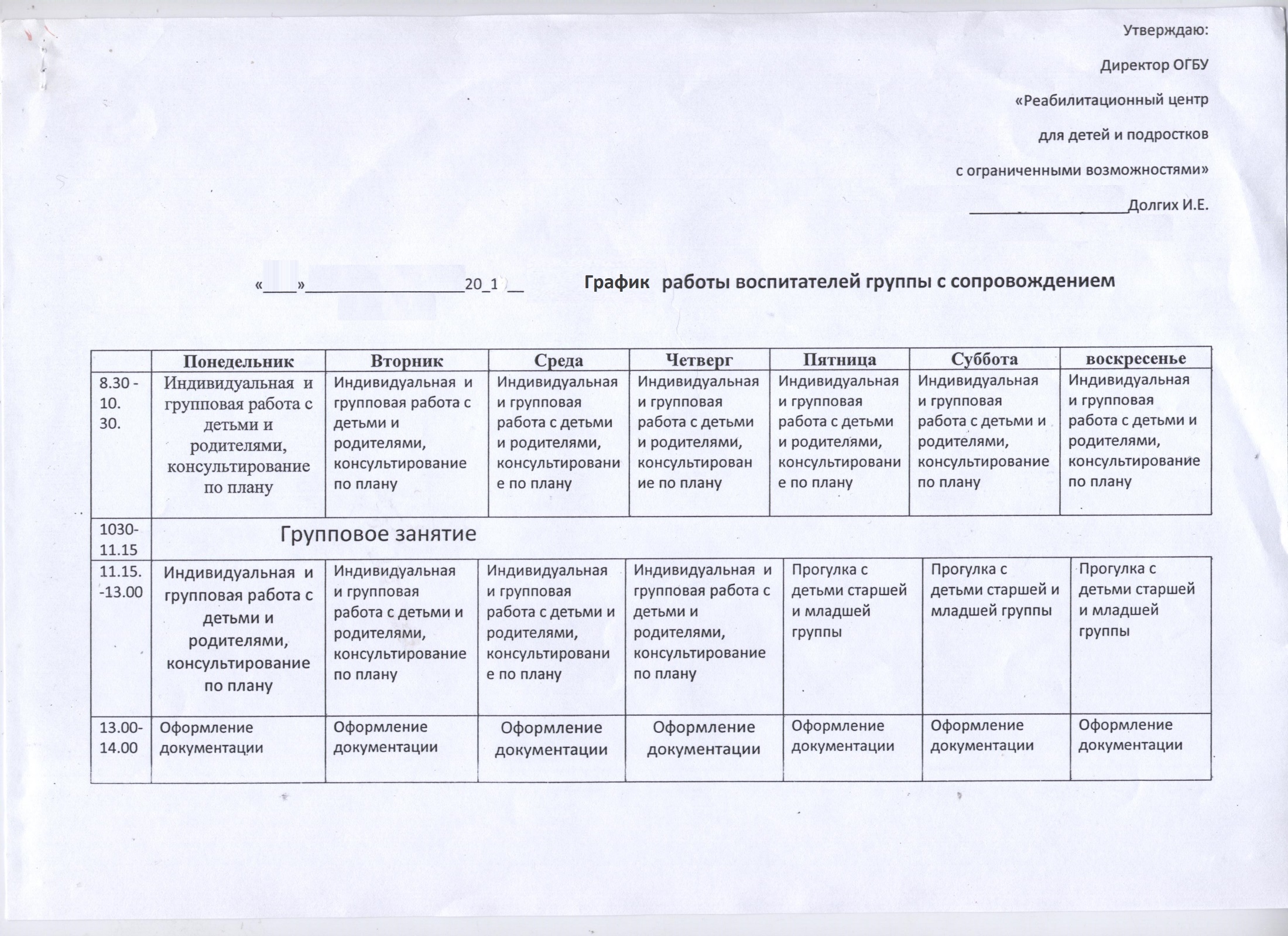 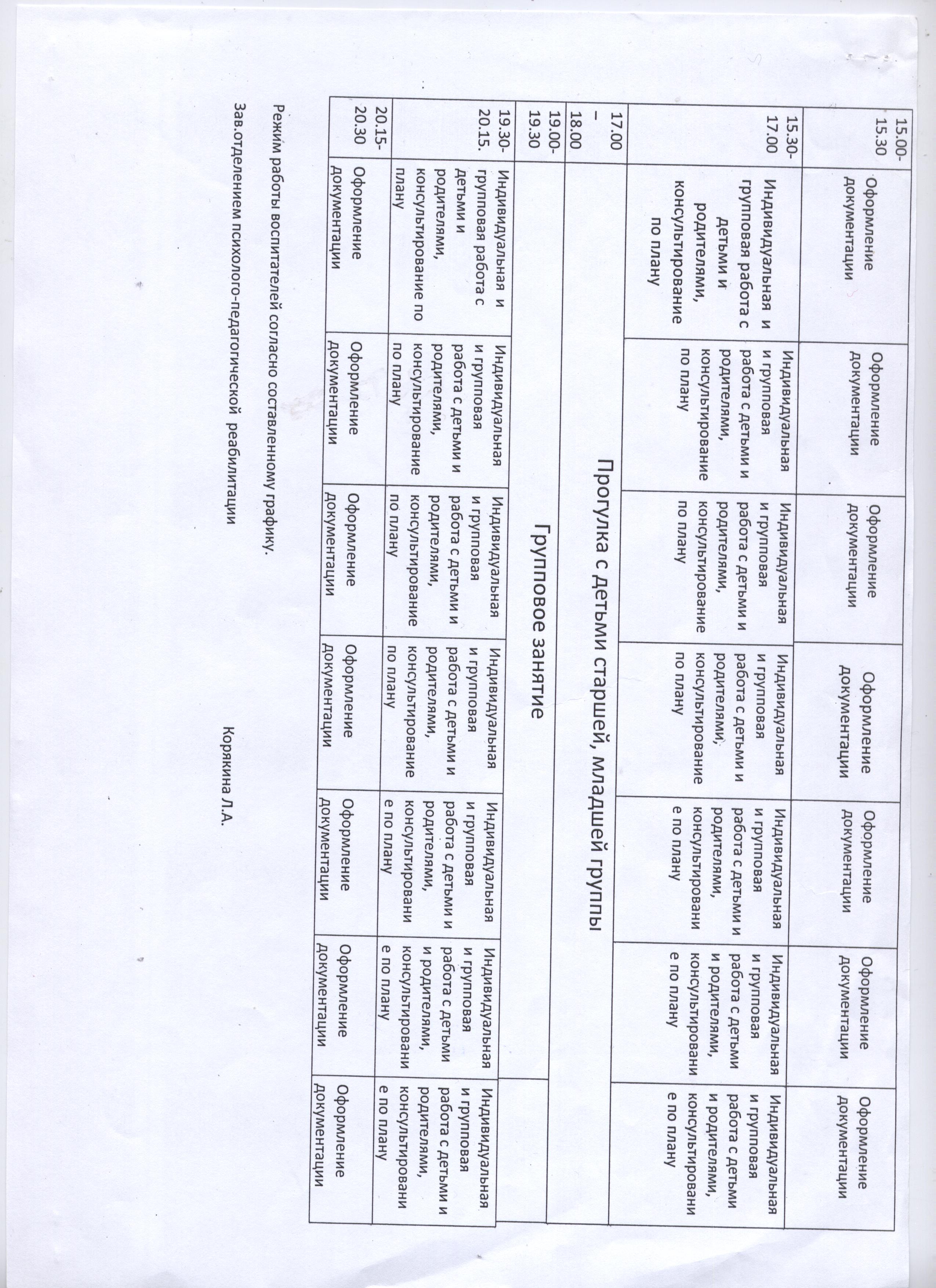 Утверждаю:                                    директор ОГБУ «Реабилитационный                                                       центр для детей и подростков с ограниченными     возможностями»                                  ____________________Долгих И.Е.                                                                              «____»__________________2019 год                                                                      График работы сотрудника ОППР         Заведующая ОППР                                                                                 ______________Корякина Л.А.понедельниквторниксредачетвергпятницасубботавоскресенье8.30-9.00Гигиенические процедурыГигиенические процедурыГигиенические процедурыГигиенические процедурыГигиенические процедурыГигиенические процедурыГигиенические процедуры9.00-11.00Индивидуальная и групповая работа с детьмиИндивидуальная и групповая работа с детьмиИндивидуальная и групповая работа с детьмиИндивидуальная и групповая работа с детьмиИндивидуальная и групповая работа с детьмиИндивидуальная и групповая работа с детьмиИндивидуальная и групповая работа с детьми11.00-11.15Второй завтракВторой завтракВторой завтракВторой завтракВторой завтракВторой завтракВторой завтрак11.15-12.00Индивидуальная и групповая работа с детьмиИндивидуальная и групповая работа с детьмиИндивидуальная и групповая работа с детьмиИндивидуальная и групповая работа с детьмиИндивидуальная и групповая работа с детьмиИндивидуальная и групповая работа с детьмиИндивидуальная и групповая работа с детьми12.00-12.30Оформление документацииОформление документацииОформление документацииОформление документацииОформление документацииПрогулка, игры на свежем воздухеПрогулка, игры на свежем воздухе12.30-13.00Групповое занятиеГрупповое занятиеГрупповое занятиеГрупповое занятиеГрупповое занятиеПрогулка, игры на свежем воздухеПрогулка, игры на свежем воздухе13.00-13.30Подготовка к обеду. Дежурство в столовойПодготовка к обеду. Дежурство в столовойПодготовка к обеду. Дежурство в столовойПодготовка к обеду. Дежурство в столовойПодготовка к обеду. Дежурство в столовойПодготовка к обеду. Дежурство в столовойПодготовка к обеду. Дежурство в столовой15.00-15.30Оформление документацииОформление документацииОформление документацииОформление документацииОформление документацииОформление документацииОформление документации15.30-16.00Трудовое воспитание: уборка зоны отдыхаТрудовое воспитание: уборка зоны отдыхаТрудовое воспитание: уборка зоны отдыхаТрудовое воспитание: уборка зоны отдыхаТрудовое воспитание: уборка зоны отдыхаТрудовое воспитание: уборка зоны отдыхаТрудовое воспитание: уборка зоны отдыха16.00-16.15ПолдникПолдникПолдникПолдникПолдникПолдникПолдник16.15-17.00Методическая работаМетодическая работаМетодическая работаМетодическая работаМетодическая работаМетодическая работаМетодическая работа17.00-18.00Прогулка, игры на свежем воздухеПрогулка, игры на свежем воздухеПрогулка, игры на свежем воздухеПрогулка, игры на свежем воздухеПрогулка, игры на свежем воздухеПрогулка, игры на свежем воздухеПрогулка, игры на свежем воздухе18.00-18.30Подготовка к ужину. Дежурство в столовойПодготовка к ужину. Дежурство в столовойПодготовка к ужину. Дежурство в столовойПодготовка к ужину. Дежурство в столовойПодготовка к ужину. Дежурство в столовойПодготовка к ужину. Дежурство в столовойПодготовка к ужину. Дежурство в столовой18.30-19.00УжинУжинУжинУжинУжинУжинУжин19.00-20.15Групповое занятие(по плану)Групповое занятие(по плану)Групповое занятие(по плану)ДискотекаГрупповое занятие(по плану)ДискотекаГрупповое занятие(по плану)20.15-20.30Уборка игровой. Передача смены.Уборка игровой. Передача смены.Уборка игровой. Передача смены.Уборка игровой. Передача смены.Уборка игровой. Передача смены.Уборка игровой. Передача смены.Уборка игровой. Передача смены.понедельниквторниксредачетвергпятницасубботавоскресенье8.30-10.30Индивидуальная и групповая работа с детьми и родителями, консультирование по плануИндивидуальная и групповая работа с детьми и родителями, консультирование по плануИндивидуальная и групповая работа с детьми и родителями, консультирование по плануИндивидуальная и групповая работа с детьми и родителями, консультирование по плануИндивидуальная и групповая работа с детьми и родителями, консультирование по плануИндивидуальная и групповая работа с детьми и родителями, консультирование по плануИндивидуальная и групповая работа с детьми и родителями, консультирование по плану1030-11.15Групповое занятиеГрупповое занятиеГрупповое занятиеГрупповое занятиеГрупповое занятиеГрупповое занятиеГрупповое занятие11.15-13.00Индивидуальная и групповая работа с детьми и родителями, консультирование по плануИндивидуальная и групповая работа с детьми и родителями, консультирование по плануИндивидуальная и групповая работа с детьми и родителями, консультирование по плануИндивидуальная и групповая работа с детьми и родителями, консультирование по плануИндивидуальная и групповая работа с детьми и родителями, консультирование по плануИндивидуальная и групповая работа с детьми и родителями, консультирование по плануИндивидуальная и групповая работа с детьми и родителями, консультирование по плану13.00-14.00Оформление документацииОформление документацииОформление документацииОформление документацииОформление документацииОформление документацииОформление документации14.00-15.30Оформление документацииОформление документацииОформление документацииОформление документацииОформление документацииОформление документацииОформление документации15.30-16.00Трудовое воспитание: уборка зоны отдыхаТрудовое воспитание: уборка зоны отдыхаТрудовое воспитание: уборка зоны отдыхаТрудовое воспитание: уборка зоны отдыхаТрудовое воспитание: уборка зоны отдыхаТрудовое воспитание: уборка зоны отдыхаТрудовое воспитание: уборка зоны отдыха16.00-17.00Методическая работаМетодическая работаМетодическая работаМетодическая работаМетодическая работаМетодическая работаМетодическая работа17.00-18.00Прогулка, игры на свежем воздухеПрогулка, игры на свежем воздухеПрогулка, игры на свежем воздухеПрогулка, игры на свежем воздухеПрогулка, игры на свежем воздухеПрогулка, игры на свежем воздухеПрогулка, игры на свежем воздухе18.00-18.30Подготовка к ужину. Дежурство в столовойПодготовка к ужину. Дежурство в столовойПодготовка к ужину. Дежурство в столовойПодготовка к ужину. Дежурство в столовойПодготовка к ужину. Дежурство в столовойПодготовка к ужину. Дежурство в столовойПодготовка к ужину. Дежурство в столовой19.00-20.15Групповое занятие(по плану)Групповое занятие(по плану)Групповое занятие(по плану)ДискотекаГрупповое занятие(по плану)ДискотекаГрупповое занятие(по плану)20.15-20.30Уборка игровой. Передача смены.Уборка игровой. Передача смены.Уборка игровой. Передача смены.Уборка игровой. Передача смены.Уборка игровой. Передача смены.Уборка игровой. Передача смены.Уборка игровой. Передача смены.понедельникчетверг 9.00 –    9.30 индивидуальное занятие 9 .30 – 10.00 индивидуальное занятие10.00 – 10. 30 индивидуальное занятие10.30 – 11.00 индивидуальное занятие                                  11.00 – 11.30 индивидуальное занятие    11.30 – 12.00 индивидуальное занятие 12.00 – 12.30 групповое (индивидуальное) занятие12.30 – 13.50 беседы-консультации с родителями    13.50 – 15.00 работа с реабилитационными                           картами, журналами15.00– 16.42 подбор и изготовление                          дидактического материала к                        занятиям 9.00   –  9.30 индивидуальное занятие 9 .30 – 10.00 индивидуальное занятие10.00 – 10. 30 индивидуальное занятие10.30 – 11.00 индивидуальное занятие         11.00 – 11.30 индивидуальное занятие11.30 – 12.00 индивидуальное занятие12.00 – 12.30 групповое (индивидуальное) занятие12.30 – 13.50 беседы-консультации с родителями    13.50 – 15.00  работа с реабилитационными                           картами, журналами15.00. – 16.42 подбор и изготовление                          дидактического материала к                        занятиямвторникпятница9.00   –  9.30 индивидуальное занятие9 .30 –  10.00 индивидуальное занятие10.00 – 10.30 индивидуальное занятие10.30 – 11.00 индивидуальное занятие         11.00 – 11.30 индивидуальное занятие11.30 – 12.00 индивидуальное занятие12.00 – 12.30 групповое (индивидуальное) занятие12.30 – 13.50 беседы-консультации с родителями    13.50 – 15.00  работа с реабилитационными                           картами, журналами15.00. – 16.42 подбор и изготовление                          дидактического материала к                        занятиям 9.00   –  9.30  индивидуальное занятие 9 .30 – 10.00  индивидуальное занятие10.00 – 10. 30  индивидуальное занятие10.30 – 11.00  индивидуальное занятие         11.00 – 11.30  индивидуальное занятие11.30 – 12.00  индивидуальное занятие12.00 – 12.30  групповое (индивидуальное) занятие12.30 – 13.30  беседы-консультации с родителями    13.30 – 14.00  планерка отделения14.00 – 15.00  работа с реабилитационными                           картами, журналами15.00. –16.42 подбор и изготовление                          дидактического материала к                        занятиямсреда9.00   –  9.30 индивидуальное занятие9 .30 –  10.00 индивидуальное занятие10.00 – 10.30 индивидуальное занятие10.30 – 11.00 индивидуальное занятие         11.00 – 11.30 индивидуальное занятие11.30 – 12.00 индивидуальное занятие12.00 – 12.30 групповое (индивидуальное)занятие12.30 – 13.50 беседы-консультации с родителями    13.50 – 15.00  работа с реабилитационными                           картами, журналами15.00. – 16.42 подбор и изготовление                          дидактического материала к                        занятиям